Managed Care Entity Bulletin 115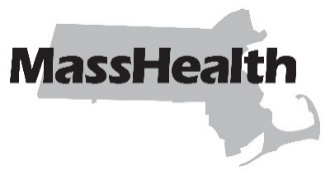 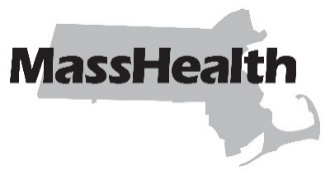 DATE:	April 2024TO:	Managed Care Entities Participating in MassHealthFROM:	Mike Levine, Assistant Secretary for MassHealth [signature of Mike Levine]RE:	Access to Health Services through Telehealth Options for Members Enrolled in Managed Care EntitiesApplicable Managed Care Entities and PACE Organizations Accountable Care Partnership Plans (ACPPs) Managed Care Organizations (MCOs) MassHealth’s behavioral health vendor One Care Plans Senior Care Options (SCO) Plans Program of All-inclusive Care for the Elderly (PACE) OrganizationsBackgroundThis bulletin contains updated telehealth policy requirements for Accountable Care Partnership Plans (ACPPs), Managed Care Organizations (MCOs), One Care plans, Senior Care Organizations (SCOs), and the behavioral health vendor (collectively referred to as “managed care entities”). The telehealth requirements stated below align with certain policies that apply to MassHealth’s fee-for-service (FFS) program, the Primary Care Clinician (PCC) plan, and Primary Care Accountable Care Organizations (PCACOs) as updated in All Provider Bulletin 379. This bulletin will supersede Managed Care Entity Bulletin 95.Continued Coverage of Services Delivered via TelehealthThis bulletin, which supersedes Managed Care Entity Bulletin 95 and will remain in effect until superseding guidance is issued, requires managed care entities to maintain a telehealth policy consistent with All Provider Bulletin 379, including but not limited to maintaining policies for coverage of telehealth services no more restrictive than those described in 
All Provider Bulletin 379.MassHealth Website This bulletin is available on the MassHealth Provider Bulletins web page.Sign up to receive email alerts when MassHealth issues new bulletins and transmittal letters.Questions If you have questions about the information in this bulletin, please contact:Long-Term Services and Supports Phone:	 (844) 368-5184 (toll free)Email: 	support@masshealthltss.comPortal: 	MassHealthLTSS.com Mail: 	MassHealth LTSSPO Box 159108Boston, MA 02215 Fax: 	(888) 832-3006All Other Provider Types Phone:	(800) 841-2900, TDD/TTY: 711 Email:	provider@masshealthquestions.com MassHealth on Facebook     MassHealth on X (Twitter)     MassHealth on YouTube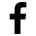 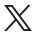 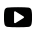 